JAMES MACDONALD ELEMENTARY 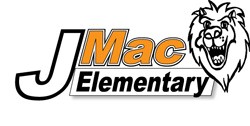 SCHOOL COUNCILMEMBERSHIP & SELF-NOMINATION FORM2017-2018Be part of your child’s education and become a member of the James MacDonald School CouncilPlease bring the form to our first council meeting on October 4th, 2017School Council General Member SectionSchool Council meetings are held monthly on the first Wednesday of each month (excluding December & June) from 6:30 to 8:00PM in the staff room. The first official meeting is Wednesday October 4th, 2017.Optional Self-Nomination SectionI have an interest in putting my name forward for the following position:  (please check)____	Chairperson*			____	Treasurer		____	Secretary*This can be a co-chair position.Name:  (Please print first and last name)Address:E-Mail Address:  Telephone Number:  Signature:  